Муниципальное казенное общеобразовательное учреждениегорода Новосибирска«Специальная (коррекционная) школа - интернат № 39»«Поле чудес»Сценарий параллельно группового игрового мероприятия, посвященного дню поддержки инвалидов.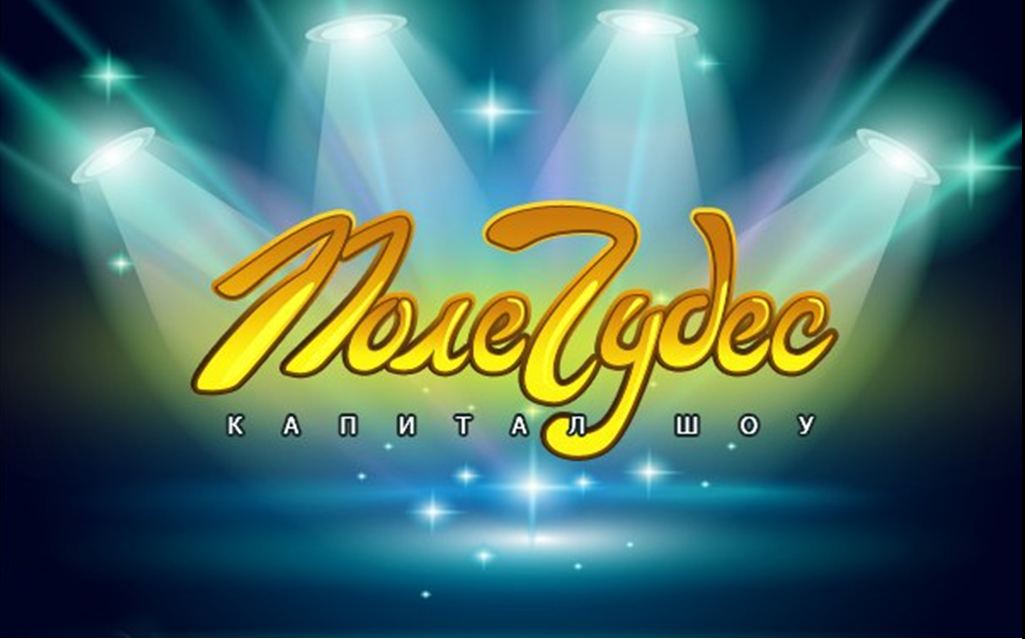                                                                                                                            Исполнители:Данилова Н. В.                                                                                                                   г.Новосибирск, 14.12.20г.Интеллектуально игровое  мероприятие  «Поле чудес» приуроченный к Международному дню поддержки инвалидов. 3- декабря – день сильных духом людей. День тех, кого не сломала судьба и определенные обстоятельства. Следующие слова звучат для таких людей!Ведущий: На планете все мы — люди.
Так давайте с вами будем
Относиться чуть добрее
К тем, кто в чем-то нас слабее.
Главное — внутри, учтите,
И на внешность не смотрите.
Всем нам хочется влюбиться,
И работать, и учиться.
Пусть же тот, кто не такой,
Счастье сыщет, как любой. Такими прекрасными словами мы начинаем капитал шоу поле чудес в честь Международного дня поддержки инвалидов. Ведущий: Приглашаю за барабан первую тройку игроков.Перечисляются имена участников.Задания для первой тройки1.  Когда все клеточки твоего организма работают правильно, они как бы слышат друг друга, правильно питаешься для укрепления и поддержания организма.Слово на табло: ЗДОРОВЬЕДети вращают барабан и угадывают буквыПеред вами первый финалист поле чудесПриглашаю за барабан вторую тройку игроков.Перечисляются имена участников.Задания для первой тройки2.  Как одним словом можно называть человека, который полностью или частично лишен трудоспособности из-за болезни. Это слово с латинского переводится как («бессильный», «непригодный»)Слово на табло» ИНВАЛИДДети вращают барабан и угадывают буквыПеред вами второй финалист поле чудесМузыкальная пауза (меняется слово) Кот Леопольд  «Если добрый ты» Ведущий: Приглашаю за барабан третью тройку игроков.Перечисляются имена участников.Задания для тройки игроков3. Это такой рельефно-точечный тактильный шрифт, предназначенный для письма и чтения незрячими и плохо видящим людям. Разработан в 1824 году французом Луи Брайлем сыном сапожника.Слово на табло» БРАЙЛЬДети вращают барабан и угадывают буквыПеред вами третий финалист поле чудесМузыкальная пауза (меняется слово на финал) «От улыбки станет всем»Приглашаю за барабан финалистов поле чудесЗадание для финала4.Это беспокойство о ком-либо, о чем-либо, связанное с хлопотами» о человеке даже о животных и растенияхСлово на табло» ЗАБОТАДети вращают барабан и угадывают буквыПеред вами третий победитель поле чудесПредлагаю поиграть в суперигру Задание для супер игры4. Это сострадательная любовь, сердечное участие в жизни немощных и нуждающихся (больных, раненых, престарелых и оказание различной помощи, благотворительность и т.Слово на табло» МИЛОСЕРДИЕЯ разрешаю открыть любых 5 буквЗаключение.Ведущий: У каждого из нас есть свой внутренний мир и, надеюсь, он у вас будет милосердным, щедрым, и заботливым по отношению людям с ограниченными возможностями здоровья. Поддерживайте друг друга.  Любите друг друга. Научитесь ценить то счастье, которое в ваших руках. Милости вам, добра и счастья, и душевного богатства. Спасибо за внимание.В декабре, у нас в классе прошла интеллектуально-развлекательная игра «Поле чудес», приуроченная к дню поддержки инвалидов. Дети показали хорошую эрудицию, смекалку. Игра была максимально приближена к телевизионной версии этой игры. Ребята крутили барабан, угадывали буквы и слова, обращались за помощью к залу, получали подарки от ведущего. Игра прошла весело и интересно. 